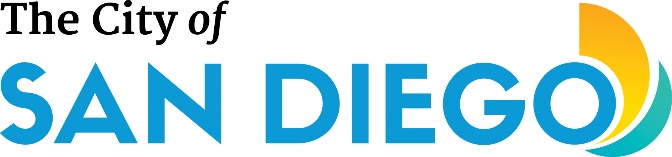 SUSTAINABLE ENERGY ADVISORY BOARD (SEAB)AGENDAMeeting #151Thursday, February 14, 2019Sustainability Department9601 Ridgehaven Ct., San Diego, First Floor Auditorium 10:00 a.m. Call to OrderIntroductions of Board Members and Public ParticipantsApproval of Agenda (Chair)Approval of MinutesMeeting #150, January 10, 2019Meeting #149, December 13, 2018Meeting #148, November 8, 2018AnnouncementsNon-agenda Public Comment Action Items/DiscussionSemi-Annual Update to Environment Committee (Chair)Budget Recommendation Letter to Mayor and Council (Chair)General Operating Procedures (Chair) 2019 SEAB Work Plan (Chair)Informational Items/DiscussionStaff UpdatesNew BusinessReview of Next Meeting Agenda and Suggested Items for Future MeetingsAdjournment